Name____________________________________                    	Desmond  - Period 9 Directions: SHOW ALL WORK-NO WORK, NO CREDIT!  Work independently; Mrs. Lewis will give you a zero if you work with others on this assignment.Find the measure of AOB in each of the following diagrams.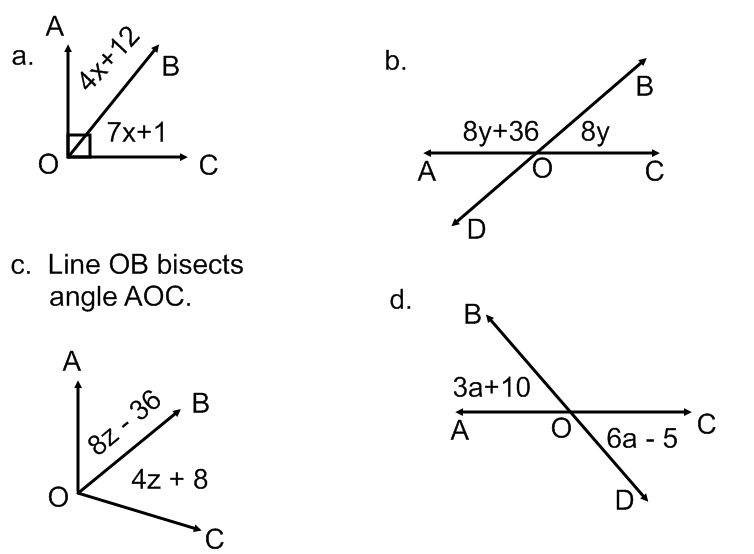  Two supplementary angles are in the ratio of 7:5.  Find the value of the larger angle.Which of the following sets of side lengths could represent a right triangle? (Circle all that apply).{14,28,50}		 b. {8,17,21}		c. {9,12,15}		d. {7, 15, 17}What is the length of the line between the points (2,-4) and (13, 12)? 		b. 		c. 		d. What is the center and radius of a circle whose equation is   ?(12,-5) and 9		b. (12, -5) and 3	c. (-12,5) and 9	d. (-12,5) and 3What is the equation of the circle below?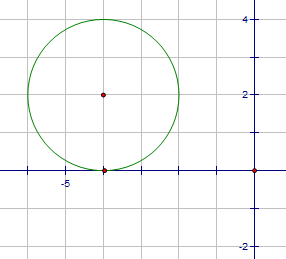 Find the midpoint of the line AB when A(2a+4, 3b-2) and B(4a+4, b-6). (3a+4, 2b-4)		b. (6a+8, 4b-8)	c. ( 2a, -2b – 4)    d.  (a, -b-2)What is the slope of a line perpendicular to the line whose equation is -4y = −8x + 8?		b.  	  		c.       	d.  If A(2,5) is an endpoint of line AB and M(6, 1) is the midpoint, find the coordinates of B, the other endpoint.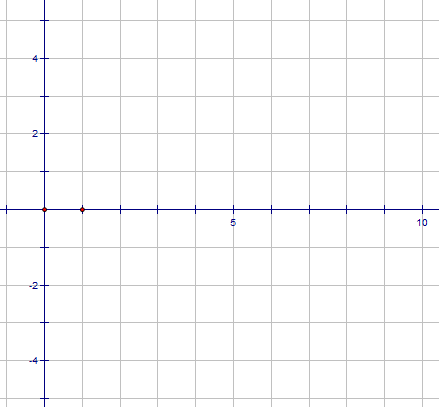 The two lines  2y = 4x + 4   and y + 2x = -4 arePerpendicular   b. parallel    c.  neither      d. the same line.What is the equation of a line parallel to the line -4y = 1x + 8 and through the point (8, -5) 	b.  	  c.      		d.   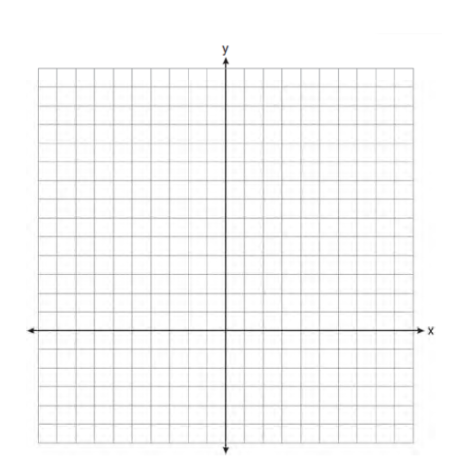 13.	 In the diagram of  shown below,  is drawn from vertex B to point A on , such that .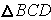 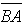 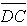 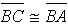 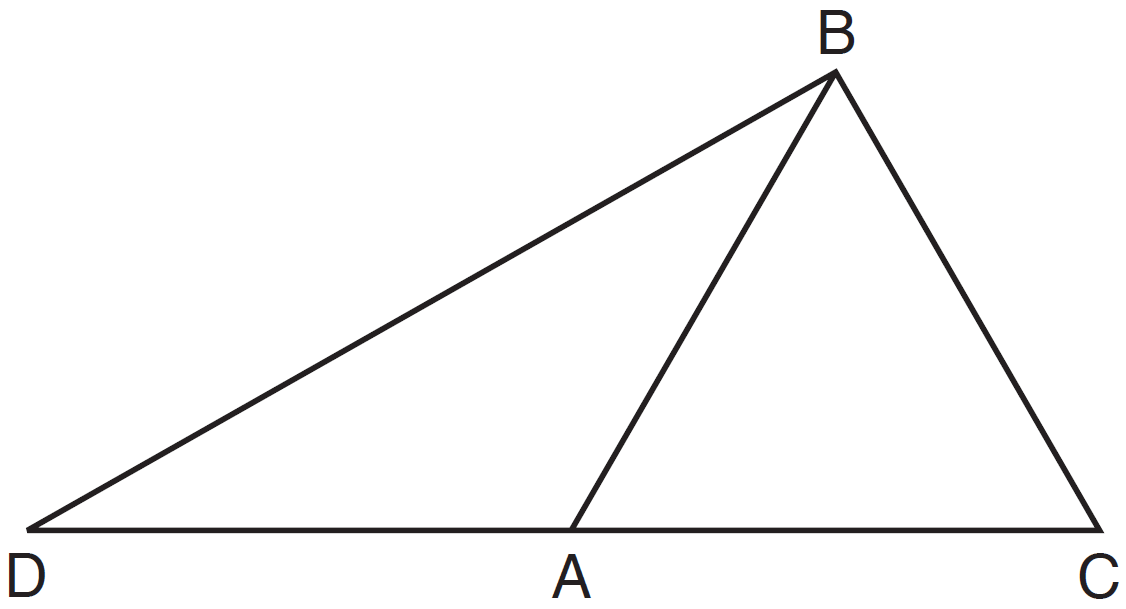 		In , , , and .  In ,  and .  [Only algebraic solutions can receive full credit.] 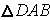 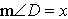 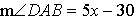 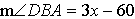 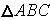 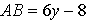 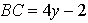 Find .  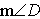 Find .  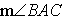 Find the length of .  	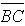 Find the length of .